Διακοπή κυκλοφορίας στην οδό Υψηλάντου την Πέμπτη 13  ΟκτωβρίουΗ Διεύθυνση Τεχνικών Έργων - Δόμησης – Δικτύων και Ενέργειας (Τμήμα Οδοποιίας και Εγγειοβελτιωτικών Έργων) του Δήμου Λαμιέων σας ενημερώνει ότι, την Πέμπτη 13 Οκτωβρίου 2016 θα γίνει διακοπή κυκλοφορίας στην οδό Υψηλάντου λόγω εκφόρτωσης υλικών για το 6ο Γυμνάσιο Λαμίας. Για την υλοποίηση των εργασιών, την Πέμπτη θα διακοπεί η κυκλοφορία στο τμήμα της οδού Υψηλάντου από την οδό Τσιριμώκου έως την οδό Παπαλουκά στο ρεύμα κυκλοφορίας προς την πλατεία Ελευθερίας.Παρακαλούμε για την κατανόηση και τη συνεργασία των δημοτών.Από το Γραφείο Τύπου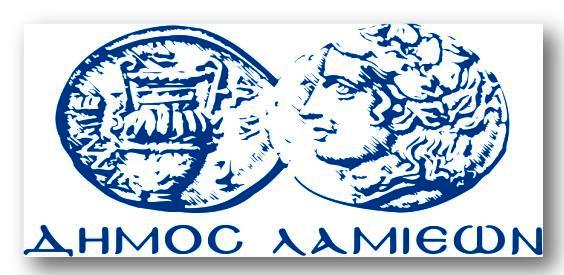 ΠΡΟΣ: ΜΜΕΔΗΜΟΣ ΛΑΜΙΕΩΝΓραφείου Τύπου& ΕπικοινωνίαςΛαμία,12/10/2016